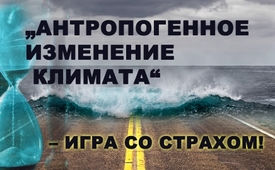 „Антропогенное изменение климата“ – игра со страхом!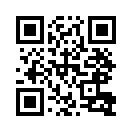 Под предлогом "антропогенного изменения климата" политики и ведущие СМИ все чаще разжигают панику. Политики принимают чрезвычайно дорогостоящие меры за счет населения, а ведущие СМИ в мантрах пропагандируют их мнимую необходимость. 
Но игра со страхом принимает еще более угрожающие формы.Под предлогом "антропогенного изменения климата" политики и ведущие СМИ все чаще разжигают панику. Политики принимают чрезвычайно дорогостоящие меры за счет населения, а ведущие СМИ в мантрах пропагандируют их мнимую необходимость. Хотя, по мнению Научной службы Бундестага, налог на выброс углекислого газа, утверждённый Парламентом ФРГ, является нарушением Основного закона. В конце июля 2019 года на сайте Бундестага было опубликовано заключение экспертов, в котором говорится, что выбросы CO2 не будут облагаться налогом «по законодательным причинам». Пресссекретарь Министерства окружающей среды заявил тогда, что для введения нового налога необходимо сначала внести поправку в Основной закон, но для этого потребуется две трети голосов в Бундестаге и Бундесрате. Однако Правительство Германии уже утвердило пакет мер по защите климата, ничего не сообщая о поправках к Основному закону. Очевидно, что федеральное правительство безразлично к мнению Научной службы Бундестага, а действующее законодательство просто игнорирует. 
Тогда и не удивительно, что профессор кафедры физики атмосферы С. Зингер делает тревожное наблюдение: «Многие молодые ученые не осмеливаются критиковать преобладающее мнение о CO2, потому что опасаются за свою карьеру.» 
Игры страха перед надвигающимся апокалипсисом якобы антропогенного изменения климата принимают всё более угрожающие формы. Так, всё больше активисток движения за изменение климата выступают за то, чтобы не заводить детей, так как это может привести к выбросам CO2. Эти женщины считают, что мир должен подвергнуться радикальным изменениям, чтобы остановить изменение климата, вызванное выбросами CO2.                                                                         
Поэтому относитесь к этому с подозрением, особенно если вы снова и снова сталкиваетесь с одними и теми же высказываниями политиков и средств массовой информации, и вас настоятельно просят заплатить за это.от pg./nis.Источники:https://www.mdr.de/nachrichten/politik/inland/cozwei-verfassungswidrig-100.html

https://www.chip.de/news/CO2-Steuer-ist-verfassungswidrig-Wird-deshalb-jetzt-das-Grundgesetz-geaendert_171849469.html

https://www.focus.de/familie/kind/keine-kinder-wegen-der-umwelt-jetzt-legt-die-lehrerin-nach-mit-steilen-thesen_id_10421302.htmlМожет быть вас тоже интересует:#Izmenenijeklimata - Изменение климата - www.kla.tv/IzmenenijeklimataKla.TV – Другие новости ... свободные – независимые – без цензуры ...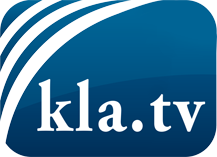 О чем СМИ не должны молчать ...Мало слышанное от народа, для народа...регулярные новости на www.kla.tv/ruОставайтесь с нами!Бесплатную рассылку новостей по электронной почте
Вы можете получить по ссылке www.kla.tv/abo-ruИнструкция по безопасности:Несогласные голоса, к сожалению, все снова подвергаются цензуре и подавлению. До тех пор, пока мы не будем сообщать в соответствии с интересами и идеологией системной прессы, мы всегда должны ожидать, что будут искать предлоги, чтобы заблокировать или навредить Kla.TV.Поэтому объединитесь сегодня в сеть независимо от интернета!
Нажмите здесь: www.kla.tv/vernetzung&lang=ruЛицензия:    Creative Commons License с указанием названия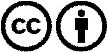 Распространение и переработка желательно с указанием названия! При этом материал не может быть представлен вне контекста. Учреждения, финансируемые за счет государственных средств, не могут пользоваться ими без консультации. Нарушения могут преследоваться по закону.